REPORTAGE 1 du skall göra en intervju och kompisen skall svarahälsa personen välkommenfråga hur personen mår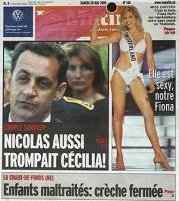 fråga vad personen heterfråga när personen är föddfråga var personen föddesfråga om personen är giftfråga om personen har barnfråga vilket yrke personen harfråga vad personens föräldrar heterfråga vad personens fru/man heterfråga hur gammal personens fru/man ärfråga vad personens barn heterfråga om personen har syskonfråga vad personen är intresserad avfråga vilket yrke personens pappa harfråga hur lång personen ärfråga hur mycket personen väger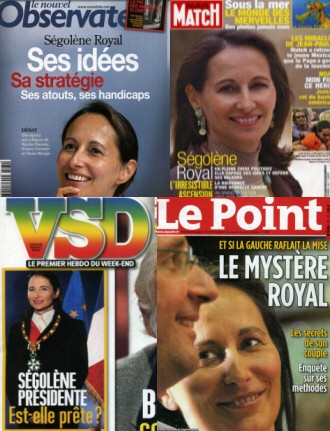 fråga var personen borfråga hur gammal personen ärfråga när och var personens pappa föddesfråga vilket yrke personens mamma har/hadefråga vilket politiskt parti personen tycker bäst omfråga vilken personens favoritmaträtt ärfråga om personen känner till Sverigebe personen att beskriva sitt yttre